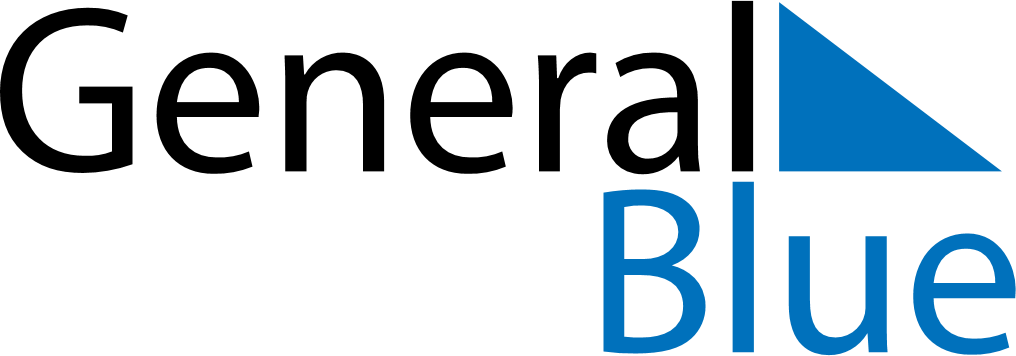 June 1746June 1746June 1746June 1746June 1746SundayMondayTuesdayWednesdayThursdayFridaySaturday123456789101112131415161718192021222324252627282930